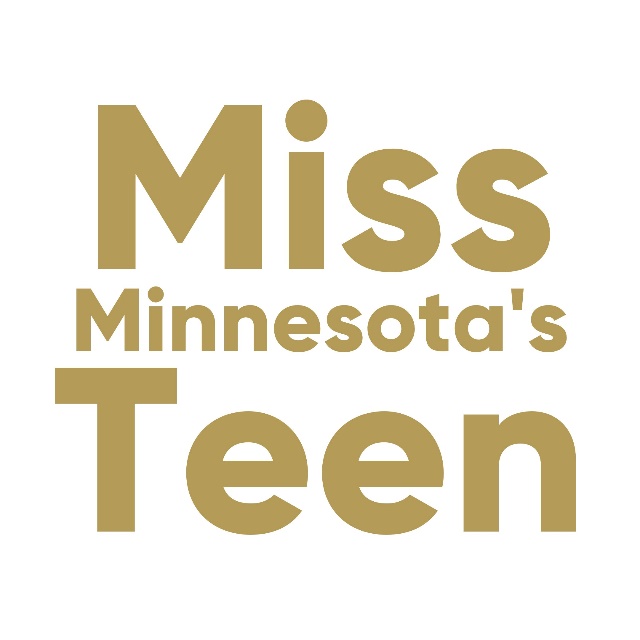 PHOTO GUIDELINESWELCOMEHello and WELCOME to Miss Minnesota’s Teen!  Your education, hard work, talent, and contribution to your community are noticed and we applaud you. We hope you are using this time to advance your social impact initiative as this will be a big focus of the job of Miss Minnesota and Miss Minnesota’sTeen. We will be collecting images for the Miss Minnesota & Miss Minnesota’s Teen Competition Magazine, the Miss Minnesota website, and to market your class.This guidebook will provide helpful tips and examples as you submit your headshot photo. Please follow the suggestions enclosed and most importantly, show us the authentic you!SHOW US THE REAL YOUYour headshot should show you the way your best friend sees you. How do you want the world to see you?Who you are outside of competition? The weekend adventurer in you?Let your personality shine.Give us a big smile. Give us some personality. Be proud of who you are when the crown isn’t on.DOs + DON'TsHere’s a list of helpful dos and don’ts to keep in mind as you take your official headshot. DOYour headshot photo should be taken on a light background. White is fine but a pale or light grey background is a better contrast for print work. Do not use a location shot with background elements, and do not use a black or dark background.Have the photographer capture you mid-chest up. You can capture waist up, and we will edit it if you would like. But it must be a high-res photo so our edit will not diminish the resolution.Have fun, be playful & let your personality show.Your photo should be: authentic; fun; not pageant-patty; casual; show who you are to the world!DON’TWe don’t want perfect - this isn’t about big competition hair or stage makeupDon’t wear an evening gown or cocktail dress. Keep wardrobe simple and casual. Don’t be too posedDon’t be rigid or formal - we don’t want it to look like a yearbook photo or staged portraitDon’t have funny triangles, white added dots, and enhancements in your eyesPHOTO TECH SPECS Let’s get technical for a minute. These are our recommendations so that we can show YOU in your best light.We suggest your headshots be sent as HIGH-RESOLUTION JPEG or PNG file. This means the size of your digital image should be roughly 2500 x 3500 pixels and 300 dpi resolution. We will crop it for our needs when we receive it.Photos must be a Portrait Orientation. See next page for description of this.Submit your photo IN COLORUPLOAD with the file name: YOURNAME_LOCALTITLE_HEADSHOT.JPEGex: JuliaSchumacher_MissMinnesotasTeen_Headshot.JPEGPHOTOS MUST BE PORTRAIT ORIENTATION Have your photographer take your photo in PORTRAIT orientation as shown below. The photo should be from mid-chest up.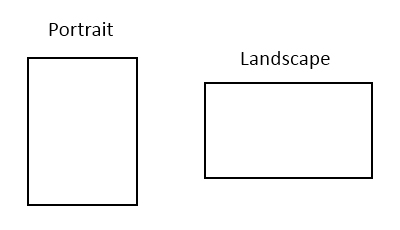 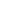 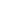 Below are examples. You will see they are all portrait orientation with a pale or white background. Photos are taken from mid-chest up.REMEMBER: SUBMIT YOUR PHOTO IN COLOR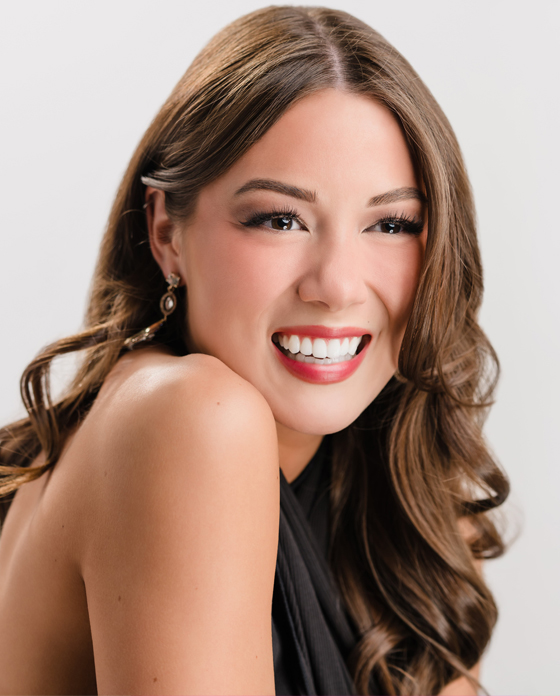 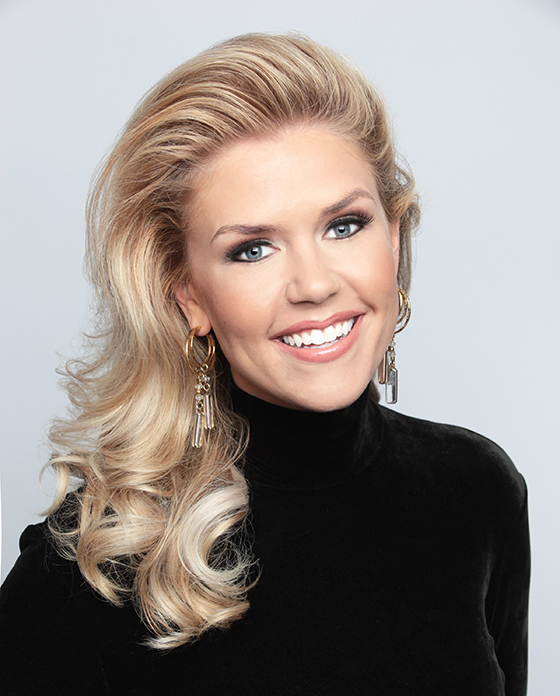 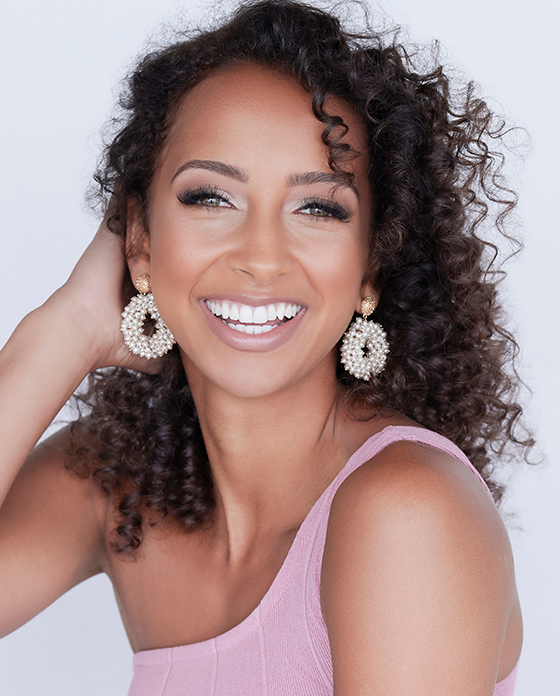 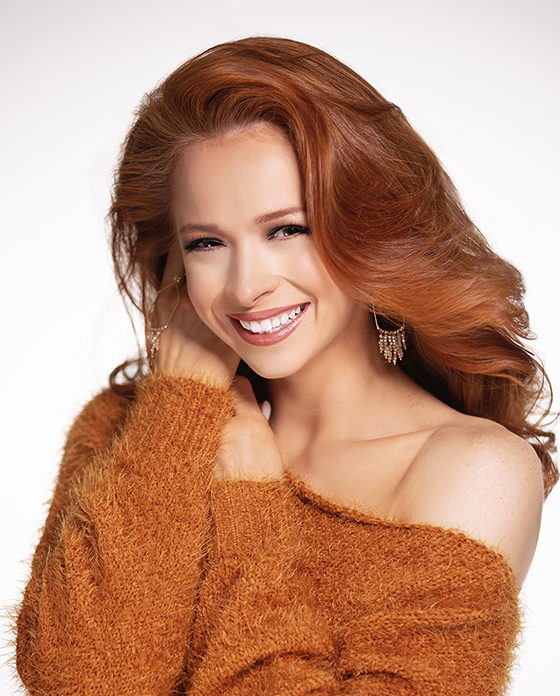 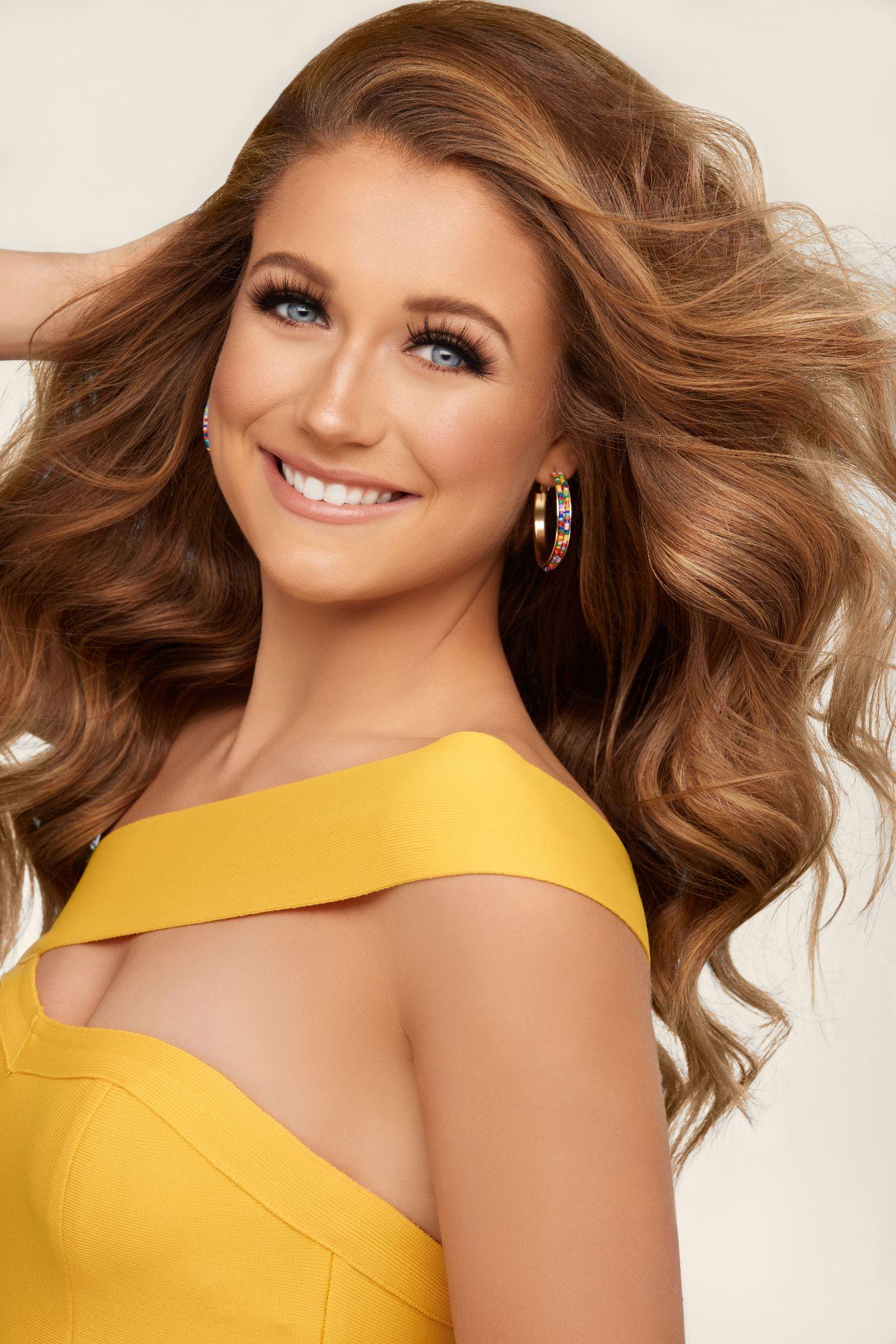 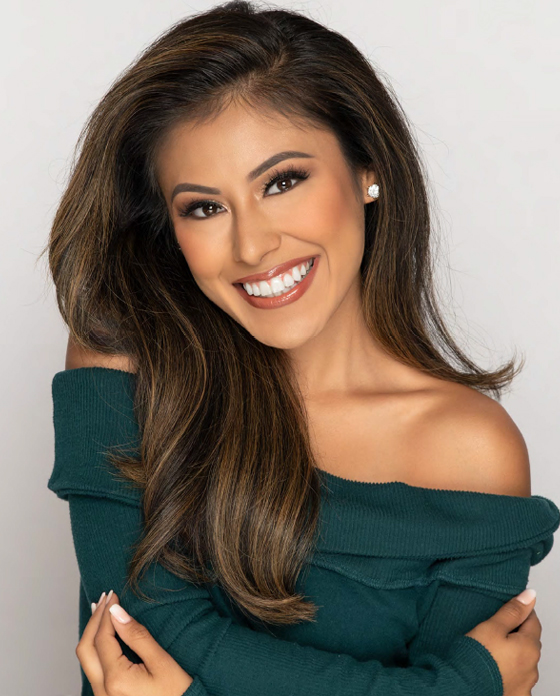 IN ADDITION TO YOUR HEADSHOTPlease submit one image of you as a child
Please submit one image of you doing Talent Please submit one image of Social Impact work
These may be displayed in the program book, so please submit as a high-res image
UPLOAD with the file name: YOURNAME_LOCALTITLE_EXTRAIMAGES.jpeg under “Candidate Photos” in the dropdown on the website submission formex: JuliaSchumacher_MissMinnesotasTeen_EXTRAIMAGES.jpeg